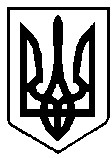 ВАРАСЬКА МІСЬКА РАДА Восьме скликання (Двадцять друга сесія) Р І Ш Е Н Н Я 09 вересня 2022 року 	 	 	 	 	 	№1600-РР-VIII Про затвердження Положення  про Реєстр Вараської міської  територіальної громади   З метою забезпечення виконання повноважень органу реєстрації відповідно до вимог законів України «Про свободу пересування та вільний вибір місця проживання в Україні», «Про надання публічних (електронних публічних) послуг щодо декларування та реєстрації місця проживання в Україні», постанови Кабінету Міністрів України від 07 лютого 2022 року № 265 «Деякі питання декларування і реєстрації місця проживання та ведення реєстрів територіальних громад», враховуючи закони України «Про інформацію» та «Про захист  персональних даних», рекомендації постійної комісії з питань бюджету та регламенту (протокол № 2 від 21.12.2020 року), керуючись статтями 25, 37-1, частиною першою статті 59 Закону України «Про місцеве самоврядування в Україні», Вараська міська рада  ВИРІШИЛА: Затвердити Положення про Реєстр Вараської міської територіальної громади №3001-П-02 (далі — Положення №3001-П-02), що додається.  Відділу «Центр надання адміністративних послуг» департаменту соціального захисту та гідності виконавчого комітету Вараської міської ради забезпечити формування та ведення Реєстру Вараської міської територіальної громади в порядку, визначеному Положенням №3001-П-02 та чинним законодавством України.  Відділу інформаційних технологій виконавчого комітету Вараської міської 	ради 	здійснювати 	технічне 	та 	методологічне забезпечення функціонування Реєстру Вараської міської територіальної громади на базі комп'ютерної програми «Автоматизована система управління документами «ДОК ПРОФ 3» в порядку, визначеному Положенням №3001-П-02.  Контроль за виконання цього рішення покласти на керуючого справами  виконавчого комітету Вараської міської ради Сергія ДЕНЕГУ та постійну комісію питань депутатської діяльності, законності та правопорядку (регламентна). Міський голова                                                                            Олександр МЕНЗУЛ 